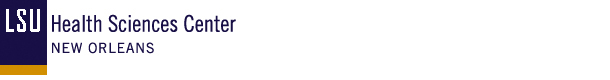 Stop Payment RequestTo:	LSU Health Sciences Center	Payroll 	433 Bolivar Street	New Orleans, LA 70112-2223	Please stop payment on Check No.       dated      , in the amount of        payable to      .The reason for canceling this check is      .In the event I receive this check, it will not be cashed and will be returned to Louisiana State University Health Sciences Center, Accounting Services, at the above address.Please mail the check to the following address when it is reissued:Name of IndividualSignatureStreet AddressTitleCity, State, Zip Code